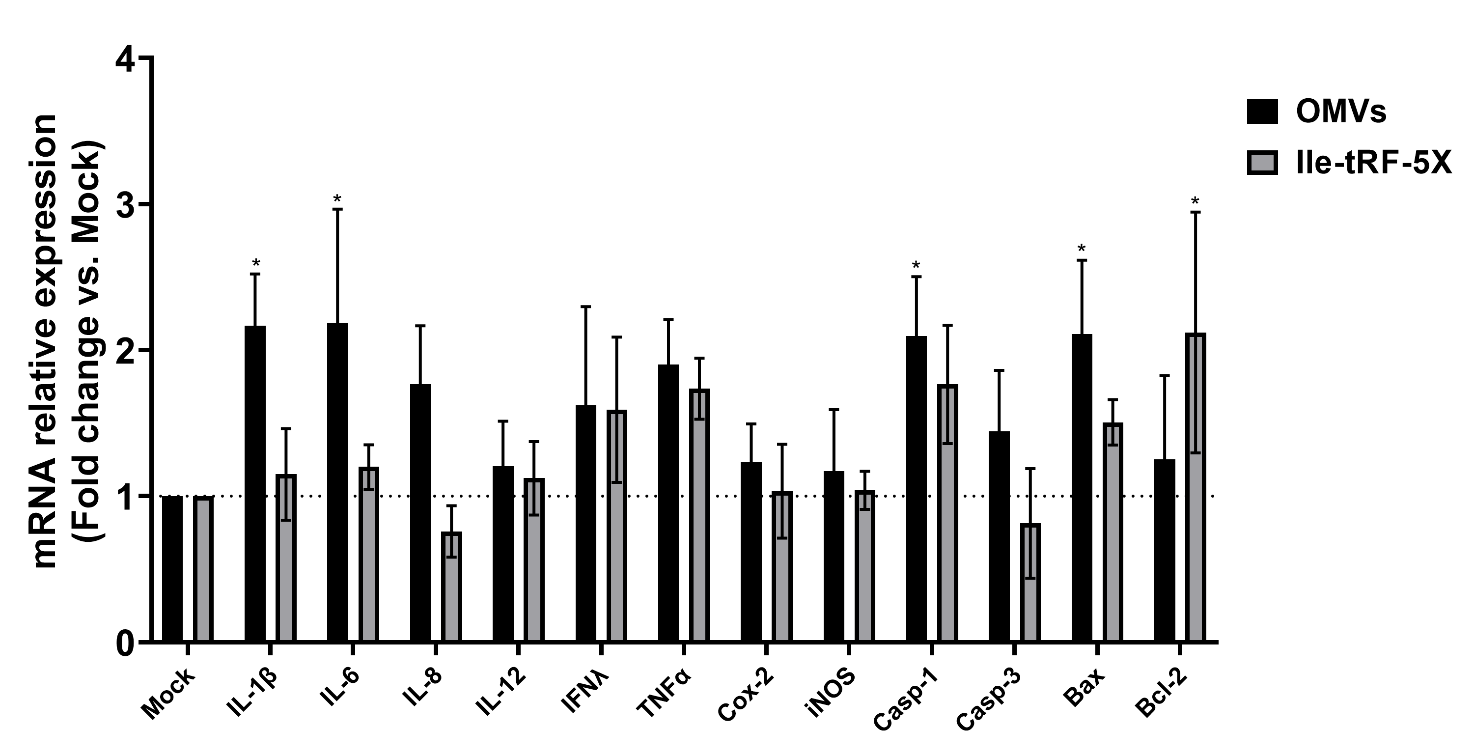 Supplementary Figure S11. Changes in expression of cytokines and apoptosis factors in HCT116 cells after incubation with bacterial OMVs or transfection with Ile-tRF-5X. Relative mRNA expression was quantified by RT-qPCR. Data were normalized with a reference gene (ACTB), reported as fold change vs mock control, and expressed with the relative quantitation method (ΔΔCt). Statistical analysis. Data were calculated from three biological replicate measurements (n=3; mean ± SD), and each sample was tested in triplicate. Two-way analysis of variance (ANOVA) and Holm-Šídák's multiple comparisons test (post-hoc test) were used for statistical analysis. Statistically significant differences (fold change vs mock) are indicated as follows: * p < 0.05. 